07.04.2021 MATEMATYKATemat: Geometria kartki w kratkę.Proszę o zapoznanie się z poniższym materiałem :https://www.youtube.com/watch?v=jn5aOFpq3FYhttps://www.youtube.com/watch?v=HsWbUE3RjxwNastępnie proszę o rozwiązanie i oddanie do oceny poniższego zestawu zadań: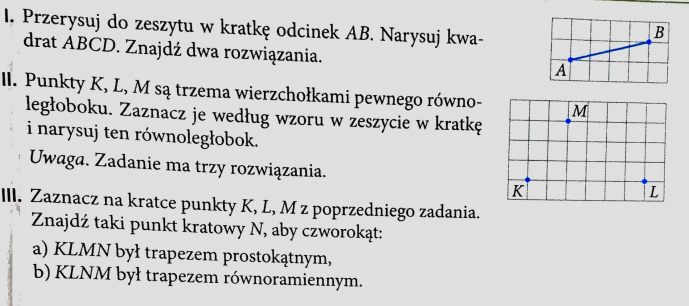 